حضرات السادة والسيدات،تحية طيبة وبعد،بناءً على موافقتي على طلب رئيس لجنة الدراسات 20 (السيد ناصر المرزوقي) وفي ضوء التأييد الذي حظي به الطلب في اجتماع لجنة الدراسات 20 (الاجتماع الافتراضي، 6-16 يوليو 2020)، يسعدني أن أدعوكم إلى حضور اجتماع لجنة الدراسات 20 (إنترنت الأشياء (IoT) والمدن والمجتمعات الذكية (SC&C))، المقرر أن يُعقد كاجتماع افتراضي بالكامل في 16 ديسمبر 2020.وسيكون موضوع المناقشة الوحيد في اجتماع لجنة الدراسات 20 هذا، النظر في اتخاذ قرار بشأن الموافقة على التوصيات باتباع عملية الموافقة البديلة (TAP) التي تم تحديدها (انظر الرسالة المعممة 267) في الاجتماع السابق للجنة الدراسات 20 لقطاع تقييس الاتصالات (الاجتماع الافتراضي، 6-16 يوليو 2020). ولن يتم مناقشة أي بنود جوهرية أخرى في جدول الأعمال.والمساهمات بشأن تلك المسائل التي يلزم أو يُلتمس أن تتخذ لجنة الدراسات قراراً بشأنها، هي موضع ترحيب. وبالنظر إلى عدم عقد اجتماعات لفرق العمل أو المسائل، فأي مساهمات مقدمة من هذه الفرق للنظر فيها سوف تؤجَّل إلى الاجتماع الكامل المقبل للجنة الدراسات.ويُرجى ملاحظة أنه لن تُمنح أي مِنح، وسيجري الاجتماع باللغة الإنكليزية حصراً وبدون ترجمة شفوية.وسيبدأ الاجتماع في الساعة 1100 من ذلك اليوم، بتوقيت جنيف، باستعمال أداة MyMeetings للمشاركة عن بُعد.والتسجيل إلزامي للاجتماع الافتراضي للجنة الدراسات 20.أهم المواعيد النهائية:وترد معلومات عملية عن الاجتماع في الملحق A. ويرد في الملحق B مشروع جدول أعمال الاجتماع الذي أعده السيد ناصر صالح المرزوقي (الإمارات العربية المتحدة).أتمنى لكم اجتماعاً مثمراً وممتعاً.الملحق Aمعلومات عملية عن الاجتماعأساليب العمل والمرافق المتاحةتقديم الوثائق والنفاذ إليها: ينبغي تقديم مساهمات الأعضاء باستخدام نظام النشر المباشر للوثائق؛ كما ينبغي تقديم مشاريع الوثائق المؤقتة إلى أمانة لجان الدراسات عن طريق البريد الإلكتروني وباستخدام النموذج المناسب. ويتاح النفاذ إلى وثائق الاجتماع من الصفحة الرئيسية للجنة الدراسات، ويقتصر على أعضاء قطاع تقييس الاتصالات الذين لديهم حساب مستعمل لدى الاتحاد مع إمكانية النفاذ إلى خدمة تبادل معلومات الاتصالات (TIES).لغة العمل: سيجري الاجتماع بالكامل باللغة الإنكليزية حصراً.المشاركة التفاعلية عن بُعد: ستُستخدم أداة MyMeetings لتوفير المشاركة عن بُعد في الاجتماع. ويتعين على المندوبين التسجيل في الاجتماع والتعريف بأنفسهم وبالجهة التي ينتمون إليها عند أخذ الكلمة. وتتاح المشاركة عن بُعد على أساس بذل أفضل الجهود. وينبغي أن يدرك المشاركون أن الاجتماع لن يتأخر أو يتوقف بسبب عدم قدرة المشاركين عن بُعد على التوصيل أو الاستماع أو بسبب عدم سماعهم، حسب ما يراه الرئيس. وإذا اعتُبرت جودة الصوت للمشارك عن بُعد غير كافية، يجوز للرئيس إيقاف المشارك عن بُعد ويمكن أن يمتنع عن إعطائه الكلمة حتى يتبين أن المشكلة قد تم حلها. وأداة التخاطب في الاجتماع هي جزء أساسي فيه ومن المحبذ استعمالها لتيسير كفاءة إدارة الوقت خلال الجلسات.التسجيل والمندوبون الجدد والمِنح ورسالة دعم التأشيرةالتسجيل: التسجيل إلزامي ويجب أن يتم إلكترونياً من خلال الصفحة الرئيسية للجنة الدراسات قبل بدء الاجتماع بشهر واحد على الأقل. وكما هو مبين في الرسالة المعممة 68 لمكتب تقييس الاتصالات، يتطلب نظام التسجيل لقطاع تقييس الاتصالات موافقة مسؤول الاتصال فيما يتعلق بطلبات التسجيل؛ وتوضح الرسالة المعممة 118 لمكتب تقييس الاتصالات كيفية الموافقة الأوتوماتية على هذه الطلبات. وتنطبق بعض الخيارات المتاحة في نموذج التسجيل على الدول الأعضاء فقط. ويُدعى الأعضاء إلى إشراك النساء في وفودهم كلما أمكن.والتسجيل إلزامي من خلال نموذج التسجيل الإلكتروني في الصفحة الرئيسية للجنة الدراسات. وبدون تأكيد التسجيل، لن يتمكن المندوبون من استعمال أداة MyMeetings للمشاركة عن بُعد.المندوبون الجدد والمِنح ورسالة دعم الحصول على التأشيرة: لا تنطوي الاجتماعات الافتراضية على الحاجة إلى السفر، ولذلك لا تقدَّم أي مِنح ولا توجد حاجة إلى دعم الحصول على تأشيرة. الملحق Bمشروع جدول الأعمال
الاجتماع الافتراضي، 16 ديسمبر 2020ملاحظة - يمكن الاطلاع على تحديثات جدول الأعمال في الصفحة الإلكترونية للجنة الدراسات 20.ـــــــــــــــــــــــــــــــــــــــــــــــــــــــــــــــــــــــــــــــــــــــــــــــــــــــــــــــــ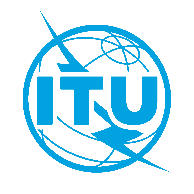 الاتحـاد الدولـي للاتصـالاتمكتب تقييس الاتصالاتجنيف، 2 سبتمبر 2020المرجع:TSB Collective letter 10/20إلى:-	إدارات الدول الأعضاء في الاتحاد؛-	أعضاء قطاع تقييس الاتصالات في الاتحاد؛-	المنتسبين إلى لجنة الدراسات 20 لقطاع تقييس الاتصالات؛-	الهيئات الأكاديمية المنضمة إلى الاتحادإلى:-	إدارات الدول الأعضاء في الاتحاد؛-	أعضاء قطاع تقييس الاتصالات في الاتحاد؛-	المنتسبين إلى لجنة الدراسات 20 لقطاع تقييس الاتصالات؛-	الهيئات الأكاديمية المنضمة إلى الاتحادالهاتف:+41 22 730 6301إلى:-	إدارات الدول الأعضاء في الاتحاد؛-	أعضاء قطاع تقييس الاتصالات في الاتحاد؛-	المنتسبين إلى لجنة الدراسات 20 لقطاع تقييس الاتصالات؛-	الهيئات الأكاديمية المنضمة إلى الاتحادالفاكس:+41 22 730 5853إلى:-	إدارات الدول الأعضاء في الاتحاد؛-	أعضاء قطاع تقييس الاتصالات في الاتحاد؛-	المنتسبين إلى لجنة الدراسات 20 لقطاع تقييس الاتصالات؛-	الهيئات الأكاديمية المنضمة إلى الاتحادالبريد الإلكتروني:tsbsg20@itu.intإلى:-	إدارات الدول الأعضاء في الاتحاد؛-	أعضاء قطاع تقييس الاتصالات في الاتحاد؛-	المنتسبين إلى لجنة الدراسات 20 لقطاع تقييس الاتصالات؛-	الهيئات الأكاديمية المنضمة إلى الاتحادالموقع الإلكتروني:https://www.itu.int/go/tsg20الموضوع:الاجتماع الافتراضي للجنة الدراسات 20 لقطاع تقييس الاتصالات
16 ديسمبر 2020الاجتماع الافتراضي للجنة الدراسات 20 لقطاع تقييس الاتصالات
16 ديسمبر 202016 أكتوبر 2020-	تقديم مساهمات أعضاء قطاع تقييس الاتصالات المطلوبة ترجمتها16 نوفمبر 2020-	التسجيل (من خلال نموذج التسجيل الإلكتروني في الصفحة الرئيسية للجنة الدراسات: www.itu.int/go/tsg20)3 ديسمبر 2020-	تقديم مساهمات أعضاء قطاع تقييس الاتصالات (من خلال نظام النشر المباشر للوثائق)وتفضلوا بقبول فائق التقدير والاحترام.تشيساب لي
مدير مكتب تقييس الاتصالات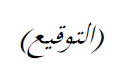 الملحقات: 2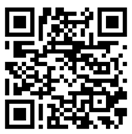 الرقمالبندالبندالوثائق1افتتاح الاجتماعافتتاح الاجتماع2اعتماد جدول الأعمال والموافقة عليهاعتماد جدول الأعمال والموافقة عليه3مشاريع توصيات من أجل الموافقة باتباع عملية الموافقة التقليديةمشاريع توصيات من أجل الموافقة باتباع عملية الموافقة التقليدية1.31.3Y.4471 (Y.NDA-arch): المعمارية الوظيفية للمساعدة في القيادة القائمة على الشبكة للمركبات ذاتية القيادة2.32.3Y.4559 (Y.UAV-BSI): المتطلبات والمعمارية الوظيفية لخدمات تفحص المحطات القاعدة باستخدام المركبات الجوية دون طيار3.33.3Y.4908 (Y.IoT-EH-PFE): أطر تقييم الأداء لأنظمة الصحة الإلكترونية في إنترنت الأشياء4ما يستجد من أعمالما يستجد من أعمال5اختتام الاجتماعاختتام الاجتماع